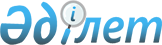 О признании утратившими силу некоторых решений Актогайского районного маслихатаРешение Актогайского районного маслихата Павлодарской области от 4 марта 2021 года № 11/3. Зарегистрировано Департаментом юстиции Павлодарской области 11 марта 2021 года № 7224
      В соответствии с Законом Республики Казахстан от 23 января 2001 года "О местном государственном управлении и самоуправлении в Республики Казахстан", подпунктом 4) пункта 2 статьи 46 Закона Республики Казахстан от 6 апреля 2016 года "О правовых актах", Актогайский районный маслихат РЕШИЛ:
      1. Признать утратившими силу некоторые решения Актогайского районного маслихата согласно приложению к настоящему решению.
      2. Контроль за исполнением настоящего решения возложить на постоянную комиссию Актогайского районного маслихата по бюджетной политике и экономического развития региона.
      3. Настоящее решение вводится в действие со дня его первого официального опубликования. Перечень утративших силу некоторых решений Актогайского районного маслихата
      1. Решение Актогайского районного маслихата Павлодарской области от 30 апреля 2014 года № 116/30 "Об установлении размеров социальной помощи для отдельно взятой категории получателей к памятным датам и праздничным дням" (зарегистрировано в Реестре государственной регистрации нормативных правовых актов за № 3785, опубликовано 8 мая 2014 года в районных газетах "Ауыл тынысы", "Пульс села").
      2. Решение Актогайского районного маслихата Павлодарской области от 28 октября 2014 года № 159/37 "О внесении изменений в решение Актогайского районного маслихата (V созыв, внеочередная XXX сессия) от 30 апреля 2014 года № 116/30 "Об установлении размеров социальной помощи для отдельно взятой категории получателей к памятным датам и праздничным дням" (зарегистрировано в Реестре государственной регистрации нормативных правовых актов за № 4173, опубликовано 29 ноября 2014 года в районных газетах "Ауыл тынысы", "Пульс села").
      3. Решение Актогайского районного маслихата Павлодарской области от 23 февраля 2015 года № 170/40 "О внесении изменений в решение Актогайского районного маслихата от 30 апреля 2014 года № 116/30 "Об установлении размеров социальной помощи для отдельно взятой категории получателей к памятным датам и праздничным дням" (зарегистрировано в Реестре государственной регистрации нормативных правовых актов за № 4355, опубликовано 26 марта 2015 года в информационно-правовой системе "Әділет").
      4. Решение Актогайского районного маслихата Павлодарской области от 26 сентября 2019 года № 263/55 "О внесении изменений в решение Актогайского районного маслихата от 30 апреля 2014 года № 116/30 "Об установлении размеров социальной помощи для отдельно взятой категории получателей к памятным датам и праздничным дням" (зарегистрировано в Реестре государственной регистрации нормативных правовых актов за № 6562, опубликовано 12 октября 2019 года в Эталонном контрольном банке нормативных правовых актов Республики Казахстан в электронном виде).
					© 2012. РГП на ПХВ «Институт законодательства и правовой информации Республики Казахстан» Министерства юстиции Республики Казахстан
				
      Председатель сессии Актогайского районного маслихата 

Л. Дисенова

      Секретарь Актогайского районного маслихата 

Ж. Ташенев
Приложение
к решению Актогайского
районного маслихата
Павлодарской области
от 4 марта 2021 года
№ 11/3